服務理念：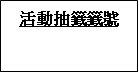 支援學生日常學習需要， 提昇學業水平 提昇學生的學習能力，增加學習動機及成效發掘學生獨特性，建立正面自我形象發展潛能，擴闊眼界，提昇自信及主動性服務對象：領取綜合社會保障援助或學生資助計劃全額津貼的中一至中六學生***注意事項：請仔細參閱請帶備有關證明文件以供核對。如參加人數超過名額，將進行抽籤，中簽結果會張貼於中心及facebook專頁(神託沙角)。中簽者將以whatsapp傳送報名憑證，報名時請出示報名憑證。如未能於限期內報名，則當作棄權論。成功報名參加者的出席率需達8成或以上，可優先報名下期活動。出席率未達8成者，如無合理理由，須重新輪候。因社會疫情反覆，活動有機會改以ZOOM進行，或更改時間以配合學生上學時間。查詢：莊義珊姑娘(開開Miss,註冊社工)/羅軒銘先生(Ming Sir)電話：2647 8816 / Whatsapp 9614 0580*為必須填寫1. 學生資料：2. 緊急聯絡人 / 監護人(家長)資料：監護人或家長簽署：_________________________  日期﹕                                 (本人已閱讀注意事項及確認上述資料真實無訛)申請日期：__________________________________選擇✓班組及活動編號日期時間對象內容地點文藝青年‧烹飪班SKC21CBPG00625/1/2022-22/3/2022(1/2/2022暫停)(逢二)(共8堂)下午4:00-6:00中一至中六透過學習烹飪，發展中學生個人技能，協助尋找方向及目標，由此提升自信。本中心*姓名(中文)：*年齡：*班級：*聯絡電話：*就讀學校：*就讀學校：*姓名(中文) ：*與申請人關係：聯絡電話(住宅) ：*手提：年齡：職業：*相關文件*學生放學安排(請帶同有效的相關証明文件)□綜緩家庭□書簿津貼 全額 資助□由家人接放學□自行回家